ΕΝΤΥΠΟ ΟΙΚΟΝΟΜΙΚΗΣ ΠΡΟΣΦΟΡΑΣΟ κατωτέρω υπογράφων, δηλώνω υπεύθυνα ότι :α) Η προσφορά αυτή ισχύει για ενενήντα ημέρες (90) από την υποβολή στο Δήμο. β) Συμφωνώ πλήρως με την από 02/2022 Μελέτη του Τμήματος Τουρισμού της Δ/νσης    Προγραμματισμού και ανάπτυξης.…………………………, ………/..……/2022Ο προσφέρων(ΠΡΟΣΟΧΗ : Ευανάγνωστα σφραγίδα επιχείρησης, ονοματεπώνυμο & υπογραφή)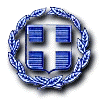 EΛΛΗΝΙΚΗ ΔΗΜΟΚΡΑΤΙΑΝΟΜΟΣ ΛΑΚΩΝΙΑΣΔΗΜΟΣ ΣΠΑΡΤΗΣΔ/ΝΣΗ ΠΡΟΓΡΑΜΜΑΤΙΣΜΟΥ & ΑΝΑΠΤΥΞΗΣ ΤΜΗΜΑ ΤΟΥΡΙΣΜΟΥ Υπηρεσία διαχείρισης τουριστικών σελίδων μέσων κοινωνικής δικτύωσης/ social media του Δήμου ΣπάρτηςCPV:  79342000-3Αρ. Μελέτης : 2/2022ΕΠΩΝΥΜΙΑ Α.Φ.Μ. ΕΔΡΑ ΣΤΟΙΧΕΙΑ ΕΠΙΚΟΙΝΩΝΙΑΣ (τηλέφωνο, FAX & e-mail Α/ΑΠεριγραφή υπηρεσίαςΜονάδα μέτρησηςΠοσότηταΔαπάνη1Υπηρεσία διαχείρισης τουριστικών σελίδων μέσων κοινωνικής δικτύωσης/ social media του Δήμου Σπάρτηςκατ' αποκοπή1ΣύνολοΣύνολοΣύνολοΣύνολοΦΠΑ 24%ΦΠΑ 24%ΦΠΑ 24%ΦΠΑ 24%Σύνολο δαπάνηςΣύνολο δαπάνηςΣύνολο δαπάνηςΣύνολο δαπάνης